О внесении изменений в постановление администрации Моргаушского района Чувашской Республики от 16.03.2021 № 205 «Об утверждении Положения об организации питания в муниципальных образовательных организациях Моргаушского района Чувашской Республики, реализующих программы общего образования» В соответствии с Указами Главы Чувашской Республики от 26 августа
2022 г. № 101 «О мерах поддержки обучающихся, являющихся членами семей лиц, проходящих военную службу в батальоне связи «Атӑл», а также погибших (умерших) военнослужащих, лиц, проходивших службу в войсках национальной гвардии Российской Федерации», от 10 октября 2022 г. № 120 «О мерах поддержки членов семей лиц, призванных на военную службу по мобилизации», администрация Моргаушского района Чувашской Республики постановляет:Внести в постановление администрации Моргаушского района Чувашской Республики от 16.03.2021 № 205 «Об утверждении Положения об организации питания в муниципальных образовательных организациях Моргаушского района Чувашской Республики, реализующих программы общего образования» следующие изменения:В приложении «Положение об организации питания в муниципальных образовательных организациях Моргаушского района Чувашской Республики, реализующих программы общего образования» к постановлению:Пункт 5.1 дополнить абзацами:обучающимся, являющихся детьми лиц, проходящих военную службу в батальоне связи «Атал», сформированном в Чувашской Республике в период специальной операции на территориях Донецкой Народной Республики, Луганской Народной Республики и Украины;обучающимся, являющихся детьми лиц, получивших увечья или иное повреждение здоровья в связи с прохождением военной службы, батальоне связи «Атал», сформированном в Чувашской Республике в период специальной операции на территориях Донецкой Народной Республики, Луганской Народной Республики и Украины;обучающимся, являющихся детьми лиц погибших (умерших) в период прохождения военной службы в батальоне связи «Атал», сформированном в Чувашской Республике в период специальной операции на территориях Донецкой Народной Республики, Луганской Народной Республики и Украины;обучающимся, являющихся детьми военнослужащих, лиц, проходивших службу в войсках национальной гвардии Российской Федерации и имевших специальное звание полиции, родившихся и (или) проживавших на территории Чувашской Республики, погибших (умерших) в результате участия в специальной военной операции на территориях Донецкой Народной Республики, Луганской Народной Республики и Украины с 24 февраля 2022 года.Пункт 5.3 дополнить абзацами:обучающимся, являющихся детьми лиц, проходящих военную службу в батальоне связи «Атал», сформированном в Чувашской Республике в период специальной операции на территориях Донецкой Народной Республики, Луганской Народной Республики и Украины;обучающимся, являющихся детьми лиц, получивших увечья или иное повреждение здоровья в связи с прохождением военной службы, батальоне связи «Атал», сформированном в Чувашской Республике в период специальной операции на территориях Донецкой Народной Республики, Луганской Народной Республики и Украины;обучающимся, являющихся детьми лиц погибших (умерших) в период прохождения военной службы в батальоне связи «Атал», сформированном в Чувашской Республике в период специальной операции на территориях Донецкой Народной Республики, Луганской Народной Республики и Украины;обучающимся, являющихся детьми военнослужащих, лиц, проходивших службу в войсках национальной гвардии Российской Федерации и имевших специальное звание полиции, родившихся и (или) проживавших на территории Чувашской Республики, погибших (умерших) в результате участия в специальной военной операции на территориях Донецкой Народной Республики, Луганской Народной Республики и Украины с 24 февраля 2022 года.Пункт 5.1 дополнить абзацами:обучающимся, являющихся детьми лиц, призванных на военную службу по мобилизации в Вооруженные Силы Российской Федерации.Пункт 5.3 дополнить абзацами:обучающимся, являющихся детьми лиц, призванных на военную службу по мобилизации в Вооруженные Силы Российской Федерации.Настоящее постановление вступает в силу после его официального опубликования и распространяется на правоотношения, возникшие с 01.09.2022, за исключением пунктов 1.1.3 и 1.1.4 настоящего постановления, которые вступают в силу с 10.10.2022.Исп. Дипломатова З.Ю.62-4-33Начальник отдела образования, молодежной политики, физической культуры и спорта администрации Моргаушского района Чувашской Республики __________________________________________________________________________________________________________Заместитель начальника отдела организационно-кадрового, правового обеспечения и по работе с органами местного самоуправления администрации Моргаушского района Чувашской Республики _________________________________________________________Чâваш Республики                 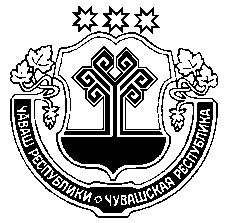        Муркаш районӗн 	             администрацийӗ                        ЙЫШАНУ                    Чâваш Республики                        Муркаш районӗн 	             администрацийӗ                        ЙЫШАНУ                    Чâваш Республики                        Муркаш районӗн 	             администрацийӗ                        ЙЫШАНУ                    Чувашская Республика Администрация Моргаушского районаПОСТАНОВЛЕНИЕЧувашская Республика Администрация Моргаушского районаПОСТАНОВЛЕНИЕЧувашская Республика Администрация Моргаушского районаПОСТАНОВЛЕНИЕ2022 ҫ.  №  14.10.2022 г. №1116Муркаш сали                                                        Муркаш сали                                                        Муркаш сали                                                        с. Моргаушис. Моргаушис. МоргаушиГлава администрации Моргаушского района Чувашской РеспубликиА.Н. Матросов